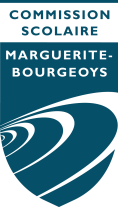 FICHE DE VERDICTISP-3018-4NOM DE L’ADULTE : 	_Interactions appropriées au travailPour interagir de manière appropriée avec ses supérieurs et ses collègues de travail, l’adulte utilise des techniques favorisant une communication efficace.Il considère les contextes qui influent sur la communication au travail et choisit une forme de communication appropriée.Il respecte les codes sociaux élémentaires tels qu’une tenue vestimentaire appropriée, une hygiène personnelle soignée, l’application des règles de base de la politesse et le respect de la confidentialité.Il applique les techniques de gestion des émotions au travail, en particulier en ce qui concerne ses réactions impulsives.En tout temps, il tient compte des caractéristiques de l’équipe de travail, des ressources et des limites de chaque personne, et respecte la chaîne hiérarchique de l’entreprise.Régulation efficace de ses interactions au travailPour réguler ses interactions au travail, l’adulte effectue un bilan de ses forces et de ses limites à l’aide d’une grille d’appréciation et en tenant compte des attentes de l’entreprise en matièred’interactions. À cette fin, il discrimine les faits des opinions et distingue ses perceptions de celles de ses supérieurs et de ses collègues de travail.Il établit un objectif de changement clair et précis. Il justifie dans quelle mesure son objectif de changement est réalisable et significatif sur le plan personnel et professionnel et prévoit le temps nécessaire pour y arriver.Il élabore un plan d’action permettant l’atteinte de son objectif de changement. Ce plan prévoit les moyens pour y parvenir, les ressources internes et externes sur lesquelles il peut compter, deséchéanciers, les pièges et les obstacles qu’il peut rencontrer, des solutions de rechange et des mesures de suivi.Modalités : Traces et objets d’évaluation sur lesquels le jugement professionnel a été porté (documents ci-joint ou URL ci-bas ) :À PARTIR DES MESURES ET OBSERVATIONS EFFECTUÉES, JE JUGE QUE L’ADULTE A OBTENU LE RÉSULTAT SUIVANT :        /100NOM DE L’ENSEIGNANT-E :    ________________________________________________________SIGNATURE : L’adresse de courriel utilisée pour l’envoi au centre tient lieu de signature         DATE :_________________